SOIREE ADHERENTS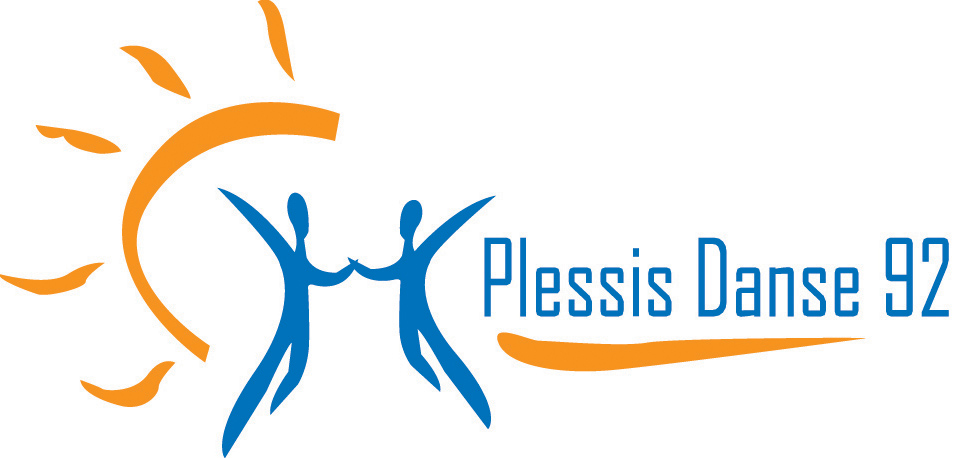 Date : samedi 26 Janvier 2019 à partir de 20h30Lieu: Espace Galilée (Salle des fêtes du Plessis) 14 Avenue Galilée dans la zone industrielle.Plan disponible sur les lieux des cours.Animations: Cours d’initiation pendant la soiréeParticipation aux frais: 10€ par personne  avec Buffet froid et boissons non alcoolisées compris. Gratuit pour les enfants.Réservations: Le plus tôt possible, sur les lieux des cours, au 01 46 61 25 35 ou par mail manuel.perez8@numericable.fr REPONSEInscriptions :Sur les lieux des cours, le règlement des 10€ par personne devra nous parvenir au plus tard le 24 Janvier 2019 avec cette invitation complétée.La soirée sera limitée aux 100 premières inscriptions.Nom adhérent:                        Prénom :                     Discipline  pratiquée :Conjoint : Oui   NonNombre d’amis :Nombre d’enfants :Total adultes :    Ci-joint règlement de : (Chèques à l’ordre de Plessis Danse 92)